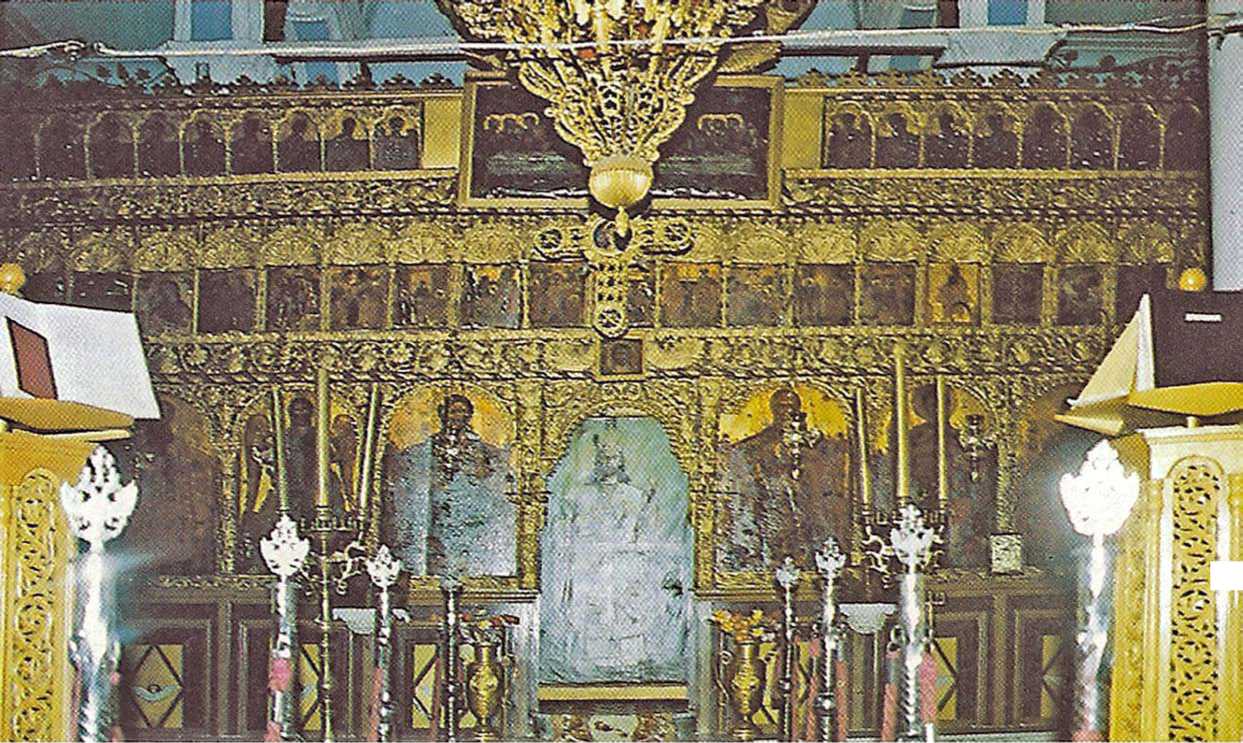 Εσωτερικά ο ναός διέθετε ξυλόγλυπτο τέμπλο με εικόνες του 17ου αι. καθώς και προσκυνητάρια με εικόνες του 17ου και 18ου αι. 4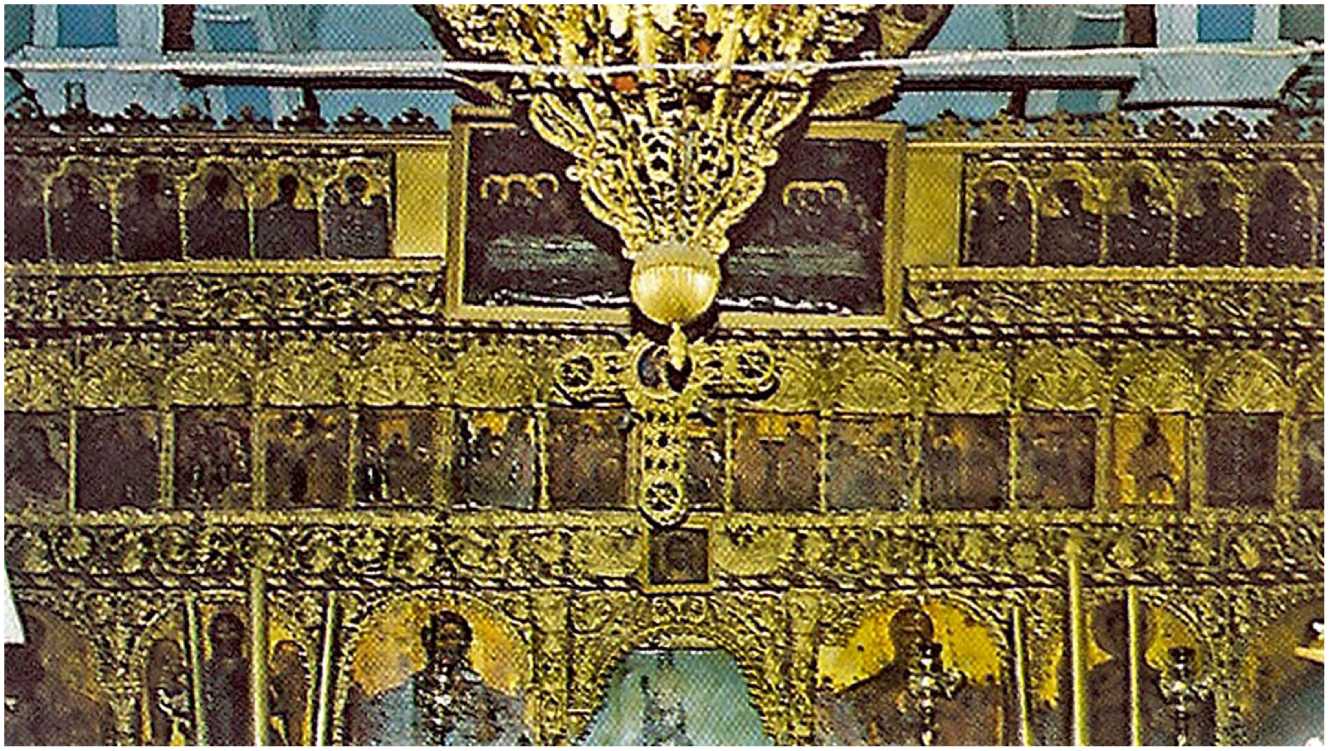 Λεπτομέρεια του τέμπλου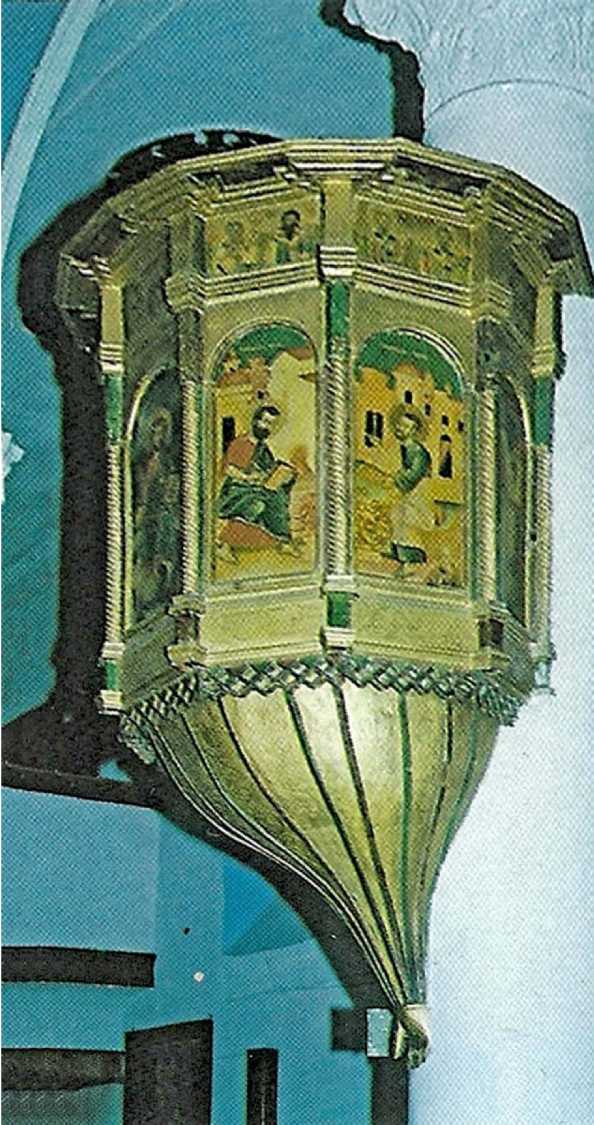 Ο Άμβωνας του Ναού πριν από την πυρκαγιά του 1996.πηγή: Πρακτικά πρώτου συνεδρίου Τυρναβίτικων σπουδών, Σ. Σδρόλια, οι μεταβυζαντινοί ναοί του Τυρνάβου.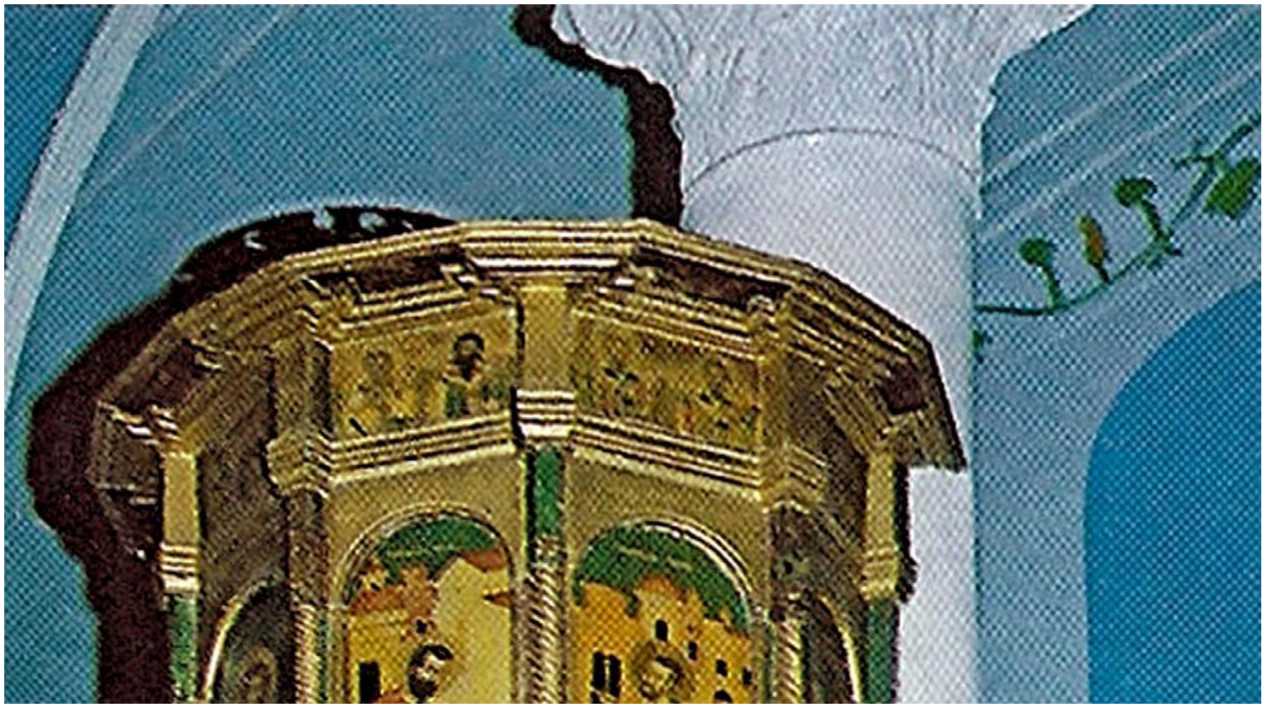 Ο Ναός διακοσμούνταν με γύψινα κιονόκρανα κορινθιακού τύπου και μια γύψινη ταινία κοσμημένη με ανάγλυφο κλάδο αμπέλου στο σημείο ένωσης των πλαγίωντοίχων με την οροφή.